HymnInto My HeartPiano Sheet Music / Guitar Sheet Music
聖歌進入我心鋼琴樂譜 / 簡譜 / 吉他樂譜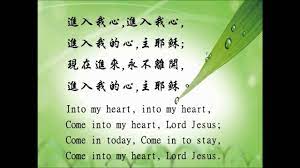 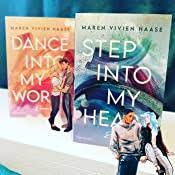 風火網頁 Webpage: https://www.feng-huo.ch/Date:  July 14, 2022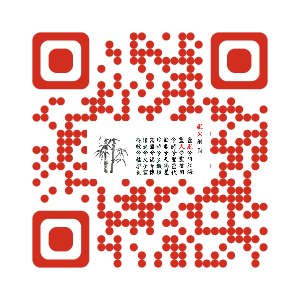 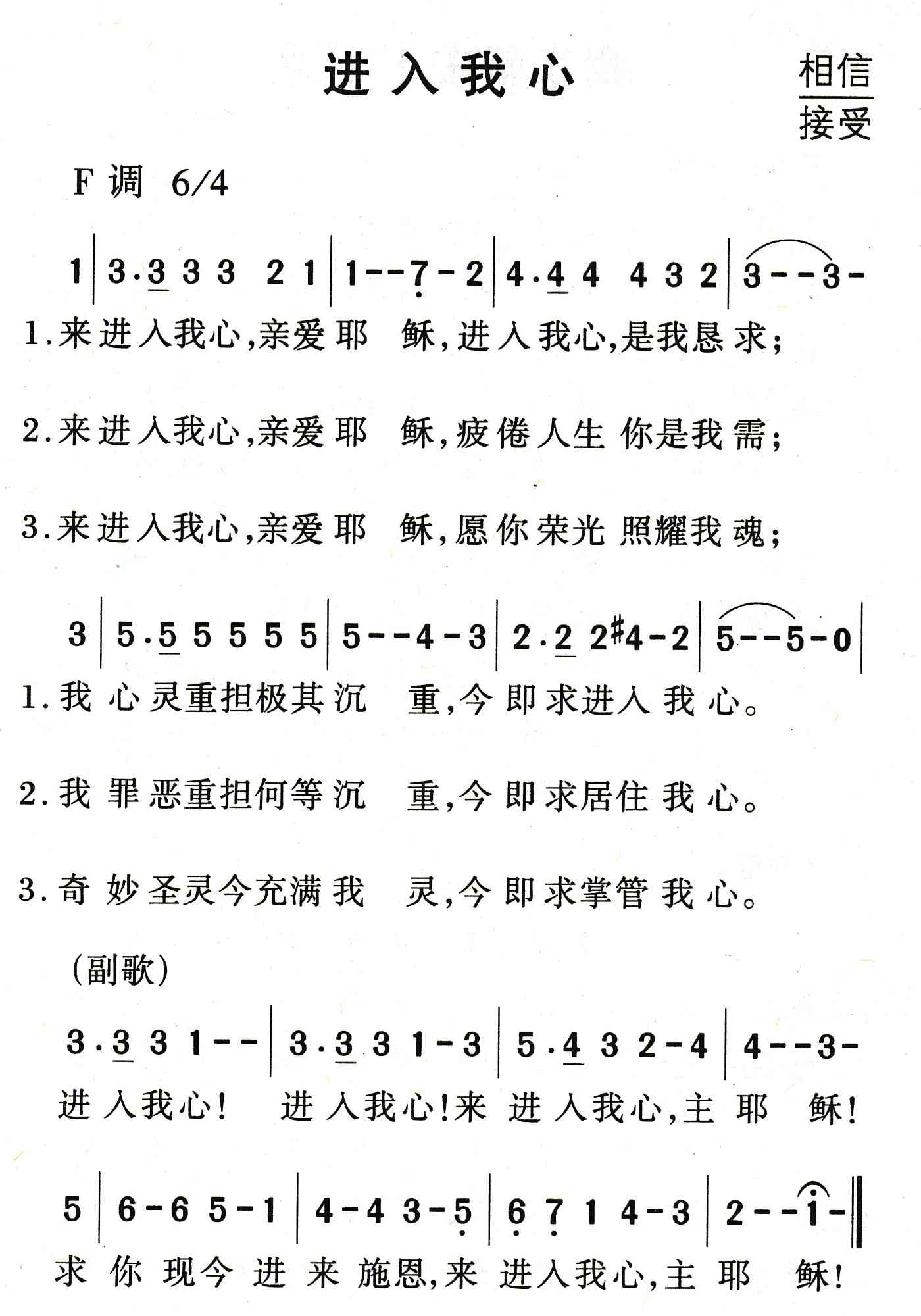 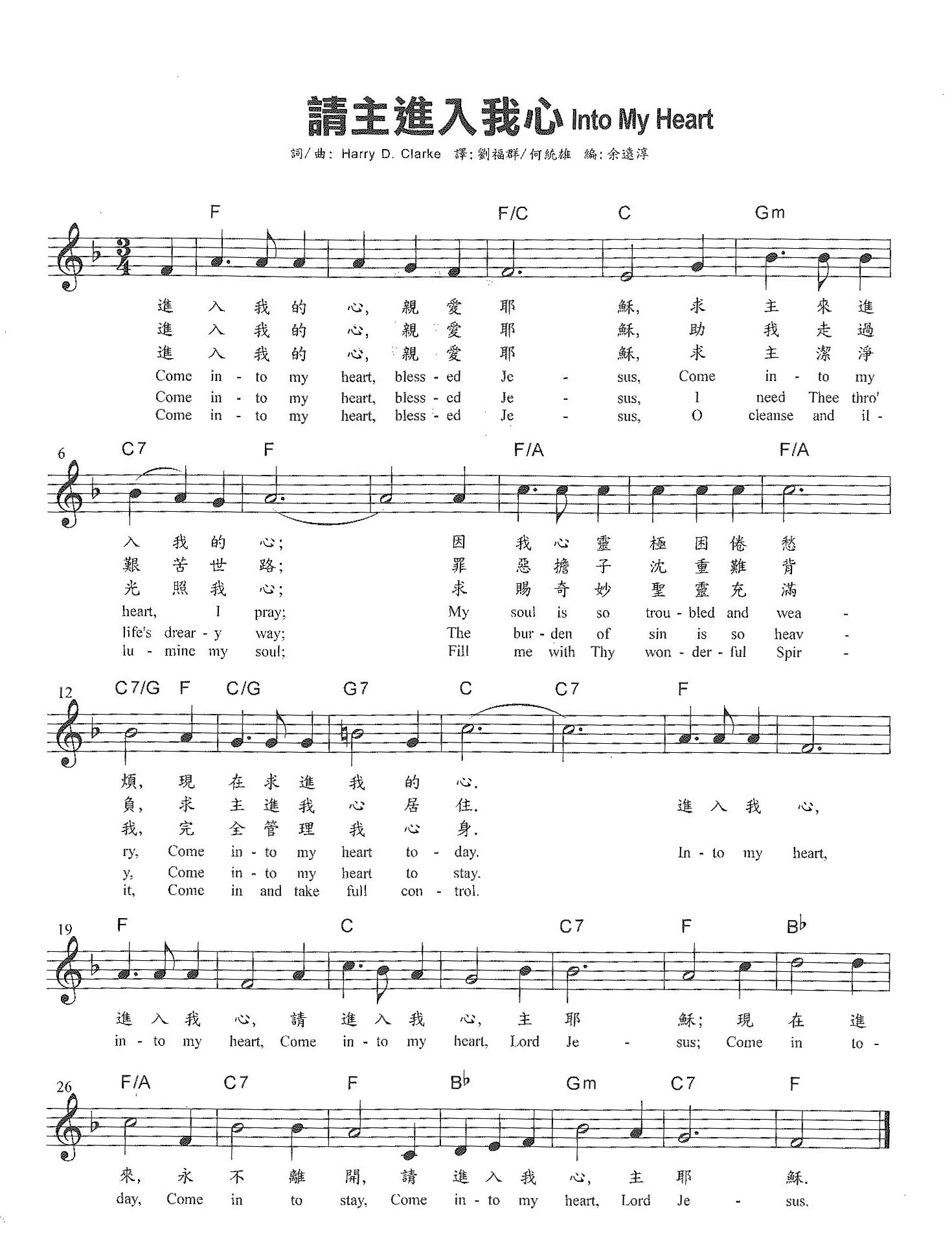 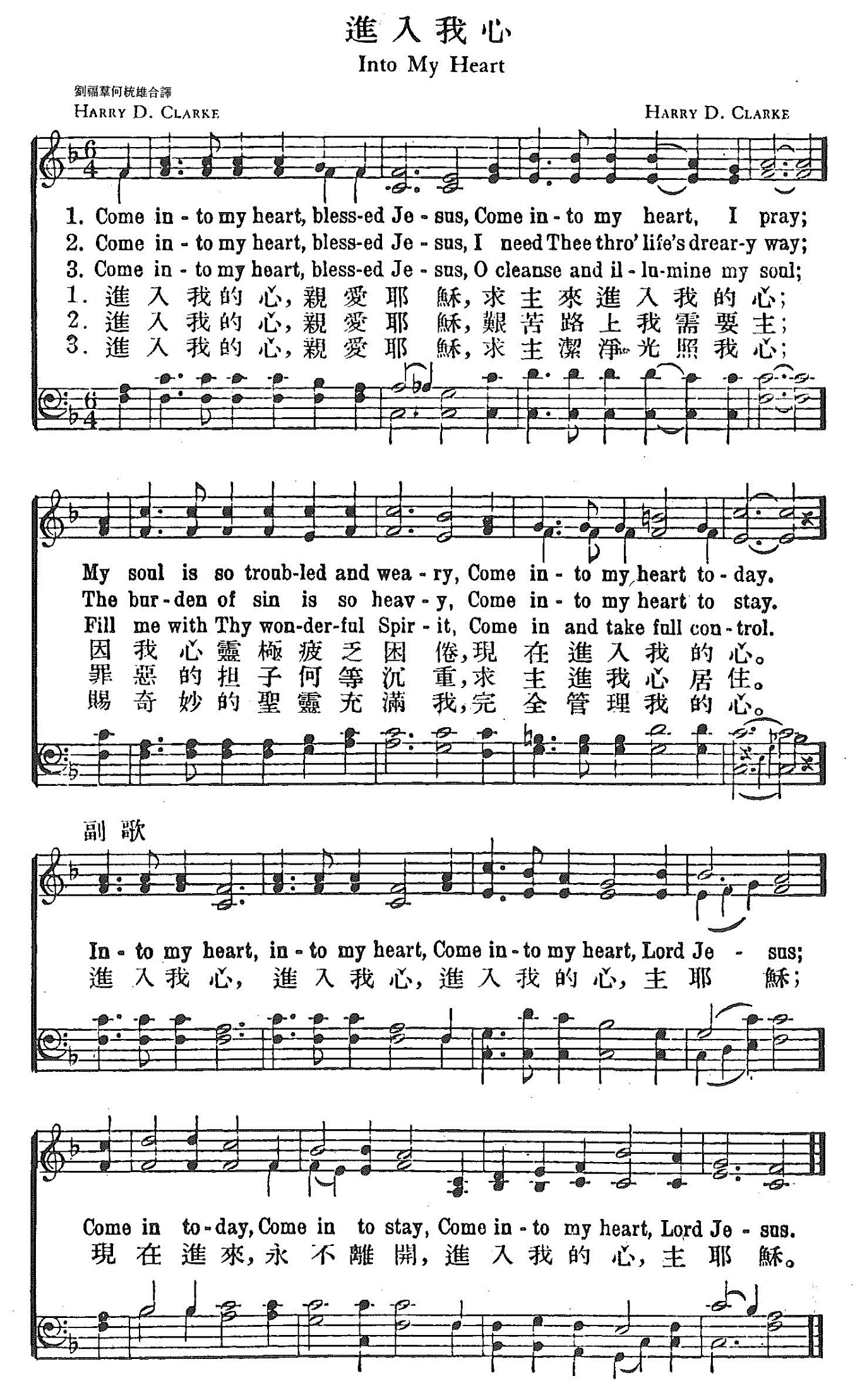 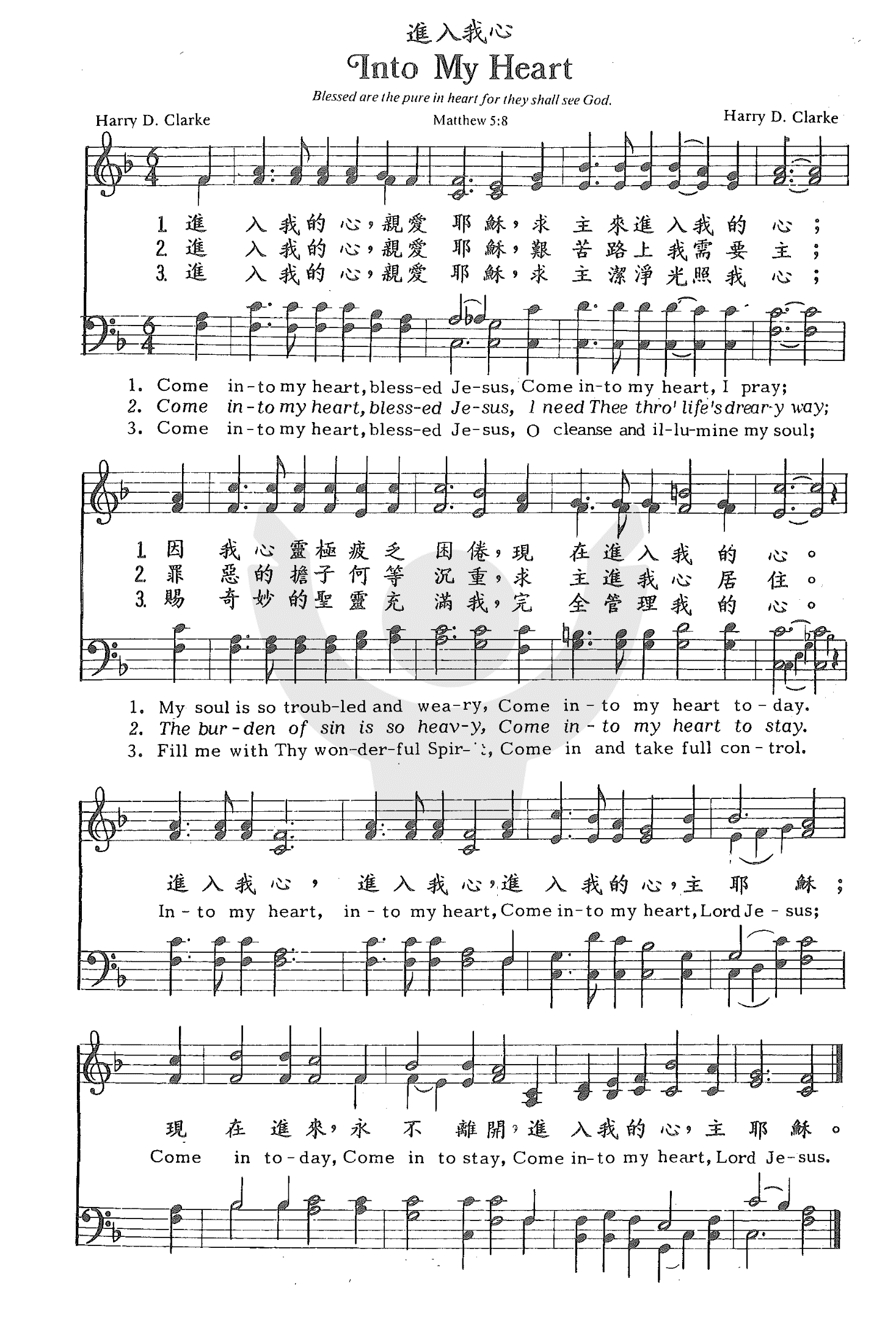 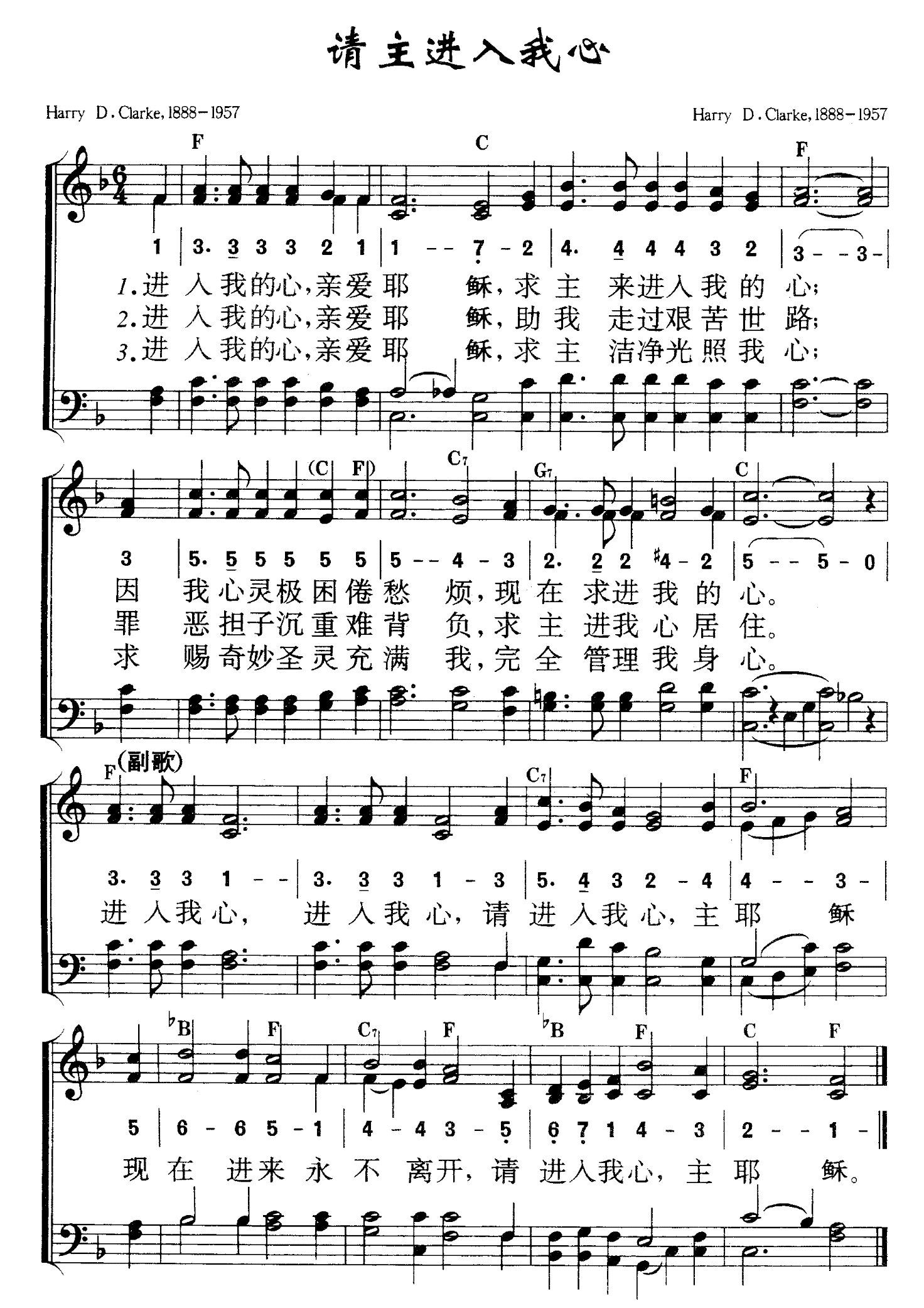 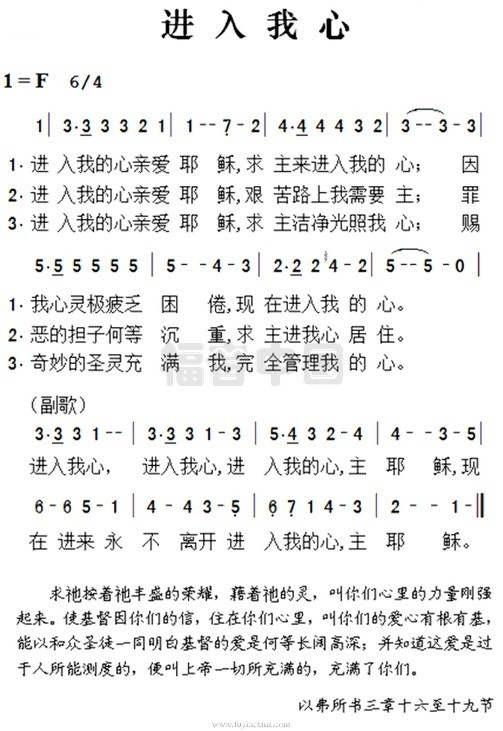 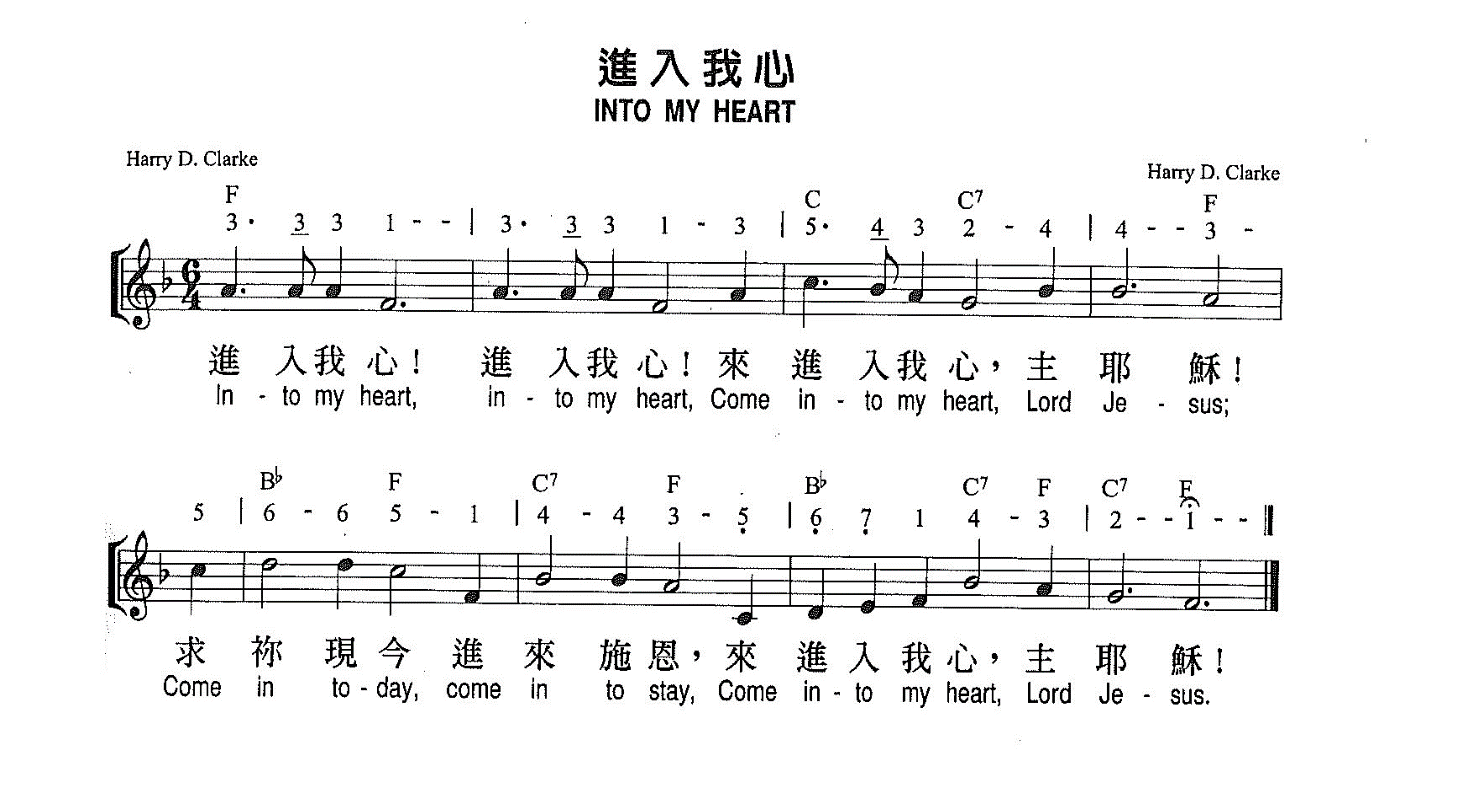 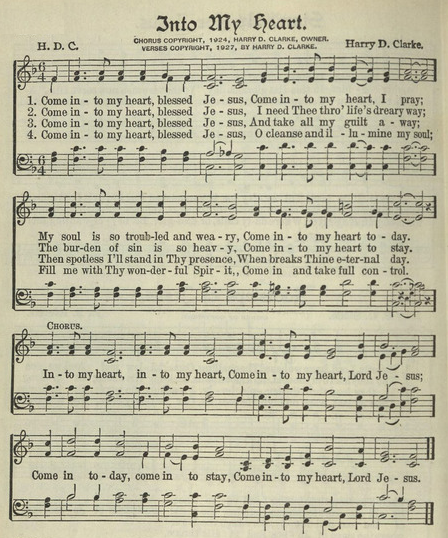 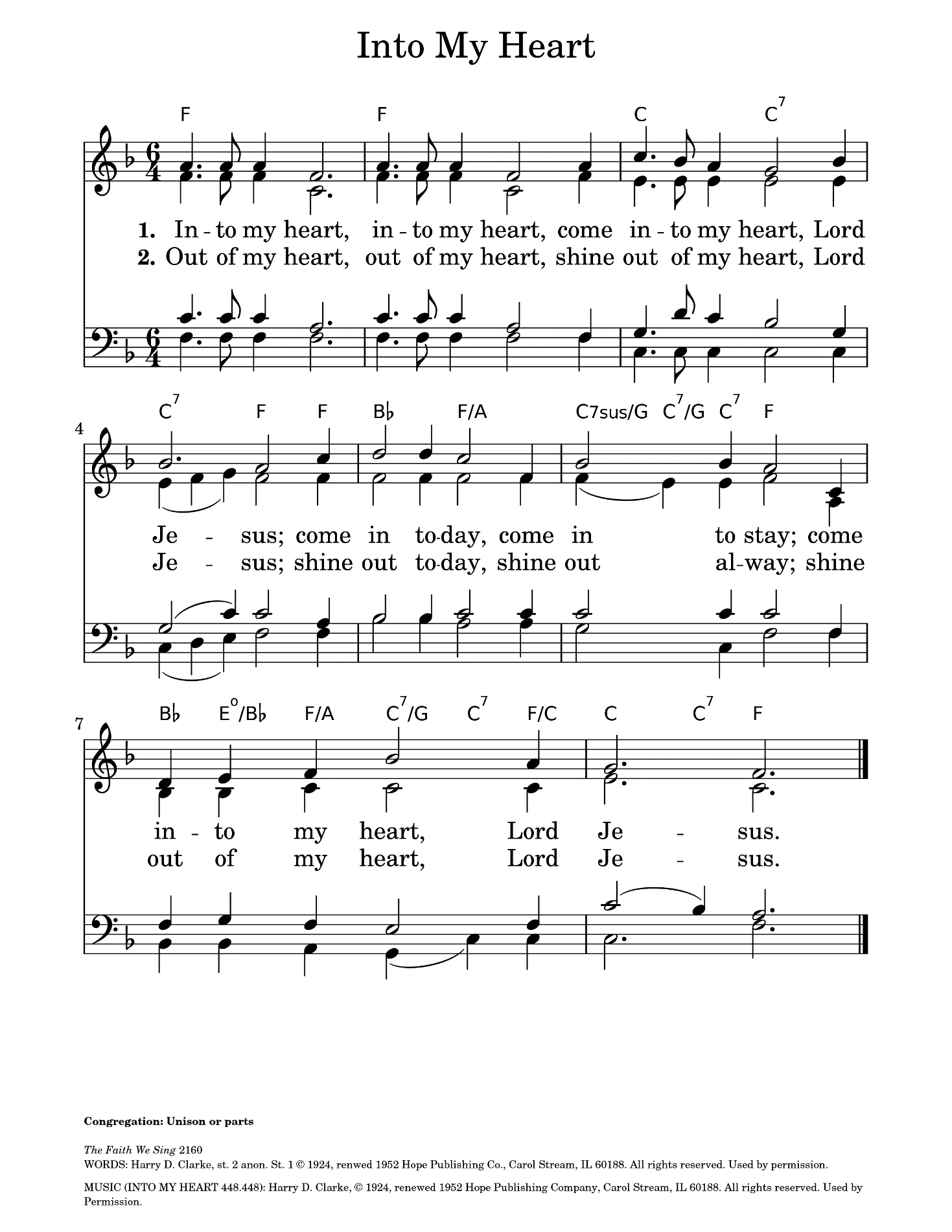 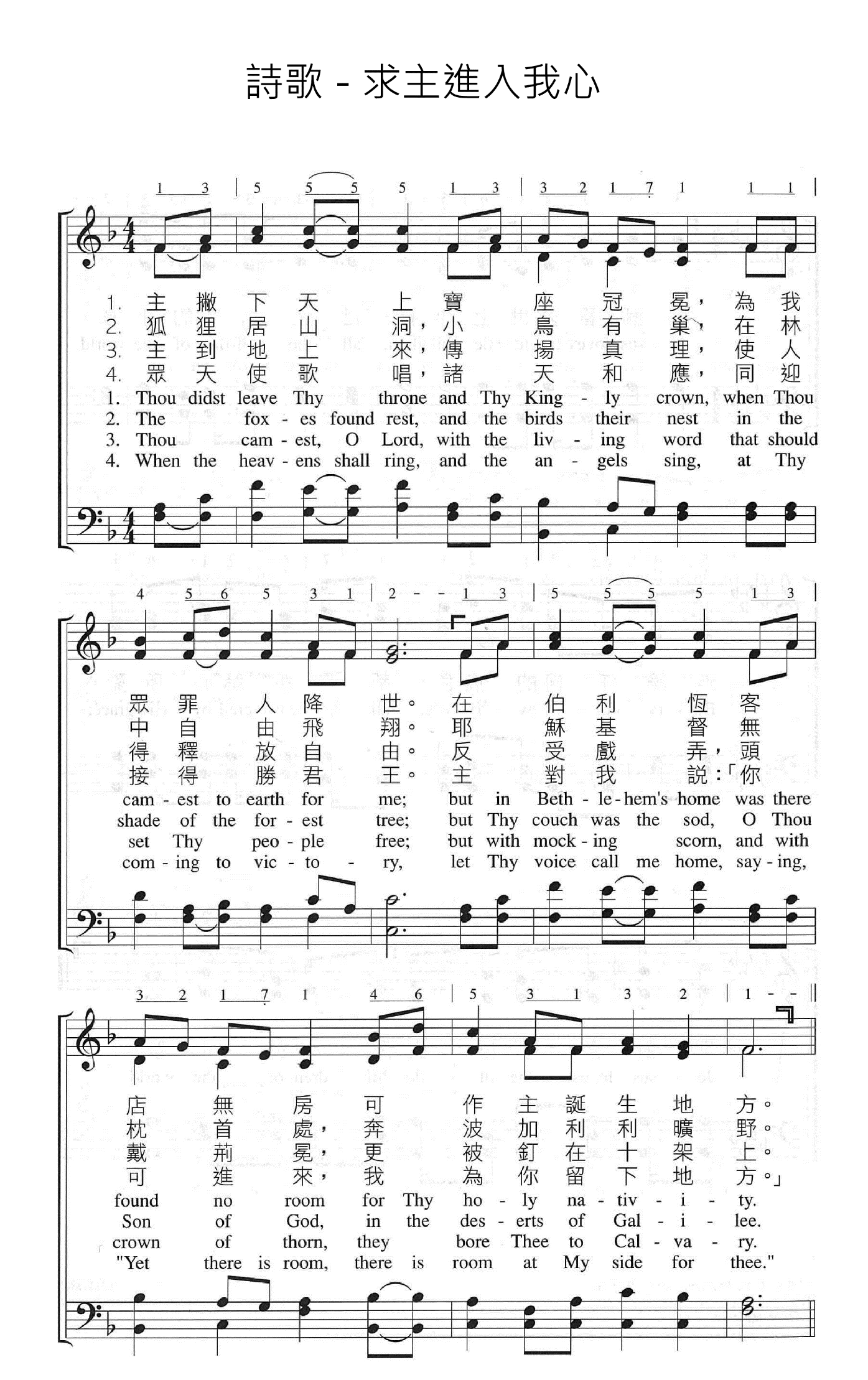 